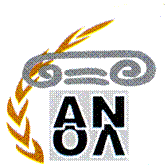 ΠΡΟΚΗΡΥΞΗγια υποβολή αιτήσεων για σύναψη                                                               Συμβάσεων Μίσθωσης Έργου (Σ.Μ.Ε.) ιδιωτικού δικαίου στο πλαίσιο υλοποίησης του Τοπικού  προγράμματος  CLLD/LEADER του ΠΑΑ 2014-2020 και του ΕΠΑλΘ 2014-2020Με:Έναν/μία (1) πτυχιούχο Π.Ε./ΤΕ οικονομικής ή διοικητικής κατεύθυνσης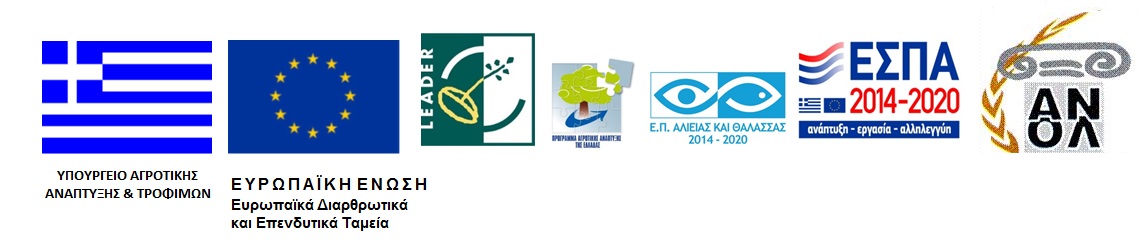 Κρέστενα, 25-8-22ΠΙΝΑΚΑΣ ΠΕΡΙΕΧΟΜΕΝΩΝ1.	ΣΥΝΤΟΜΗ ΠΕΡΙΓΡΑΦΗ ΤΟΥ ΕΡΓΟΥ	52.	ΠΡΟΫΠΟΘΕΣΕΙΣ ΠΡΟΤΑΣΗΣ ΣΥΜΜΕΤΟΧΗΣ	15ΠΡΟΫΠΟΘΕΣΕΙΣ ΣΥΜΜΕΤΟΧΗΣ ΣΤΗΝ ΠΡΟΣΚΛΗΣΗ	163.	ΑΠΑΙΤΟΥΜΕΝΑ ΔΙΚΑΙΟΛΟΓΗΤΙΚΑ	174.	ΚΡΙΤΗΡΙΑ ΚΑΤΑΤΑΞΗΣ ΚΑΙ ΒΑΘΜΟΛΟΓΙΑ ΑΥΤΩΝ	196.	ΥΠΟΒΟΛΗ ΠΡΟΤΑΣΗΣ ΣΥΜΜΕΤΟΧΗΣ	257.	ΟΡΓΑΝΑ ΑΞΙΟΛΟΓΗΣΗΣ ΚΑΙ ΛΗΨΗΣ ΑΠΟΦΑΣΗΣ	268.	ΑΠΟΚΛΕΙΣΜΟΣ ΕΝΔΙΑΦΕΡΟΜΕΝΟΥ	269.	ΥΠΟΓΡΑΦΗ ΣΥΜΒΑΣΗΣ	26Π Α Ρ Α Ρ Τ Η Μ Α Τ Α	27ΠΑΡΑΡΤΗΜΑ 1 : ΑΙΤΗΣΗ ΥΠΟΨΗΦΙΟΤΗΤΑΣ	29ΠΑΡΑΡΤΗΜΑ 2 : ΥΠΕΥΘΥΝΗ ΔΗΛΩΣΗ	31ΠΑΡΑΡΤΗΜΑ 3 : ΒΙΟΓΡΑΦΙΚΟ ΣΗΜΕΙΩΜΑ	34ΠΑΡΑΡΤΗΜΑ 4 :ΜΕΘΟΔΟΛΟΓΙΑ ΚΑΙ ΕΝΤΥΠΑ ΥΛΟΠΟΙΗΣΗΣ ΤΗΣ «ΔΙΑΔΙΚΑΣΙΑΣ ΑΞΙΟΛΟΓΗΣΗΣ ΚΑΙ ΕΠΙΛΟΓΗΣ»	38Η Αναπτυξιακή Ολυμπίας  Αναπτυξιακή Α.Ε. ΟΤΑ  (ΑΝ.ΟΛ. ΑΕ)έχοντας υπόψη : Το Νόμο 2190/1920 περί Ανωνύμων Εταιρειών  Τον Κανονισμό Ανάθεσης Υπηρεσιών και Προμηθειών της ΑΝ.ΟΛ. Α.Ε.Τις γενικές αρχές της συνθήκης Ε.Κ. και ειδικότερα την αρχή της ίσης μεταχείρισης, της μη διάκρισης, της ισότητας των φύλων και της διαφάνειας. Το άρθρο 30 του Ν. 4314/2014(ΦΕΚ Α’265/23.12.2014), με το οποίο εισήχθη εξαίρεση για Βεβαίωση ΑΣΕΠ από το πεδίο εφαρμογής του νόμου 2527/1997 και για  έγκριση του ΠΥΣ 33/2006 για τις συμβάσεις μίσθωσης έργου σε συγχρηματοδοτούμενες πράξεις. Την παράγραφο 5 του άρθρου 14 του Ν.4403/2016 (ΦΕΚ Α’125)/07.07.2016, που αφορά στις συγχρηματοδοτούμενες Σ.Μ.Ε. και συμβάσεις εργασίας ορισμένου χρόνου. Την με Αριθμ. Πρωτ.: ΔΙΠΑΑΔ/Φ.2.9/48/οικ.26059/10.10.2016 Εγκύκλιο με Θέμα : Προσλήψεις προσωπικού ιδιωτικού δικαίου ορισμένου χρόνου και σύναψη συμβάσεων μίσθωσης έργου στο πλαίσιο συγχρηματοδοτούμενων προγραμμάτων Το άρθρο 681 Αστικού Κώδικα Την υπ’ αριθ. 1435/14-6-2016 Απόφαση του Υπουργού Αγροτικής Ανάπτυξης & Τροφίμων “Πρόσκληση Υποβολής Προτάσεων για την Επιλογή Στρατηγικών Τοπικής Ανάπτυξης με Πρωτοβουλία Τοπικών Κοινοτήτων στο Πλαίσιο: Του Μέτρου 19 «Στήριξη για Τοπική Ανάπτυξη μέσω του Leader (ΤΑΠΤοΚ - Τοπική Ανάπτυξη με Πρωτοβουλία τοπικών Κοινοτήτων)» του ΠΑΑ 2014-2020 Δημοσίας Δαπάνης ΕΓΤΑΑ: 322.222.222 € και της Προτεραιότητας 4 «Αύξηση της Απασχόλησης και της Εδαφικής Συνοχής» του ΕΠΑλΘ 2014- 2020.” (ΦΕΚ 1839/τ.Β΄/22-6-2016).Την Υπουργική Απόφαση Αριθμός 110427/ΕΥΘΥ/1020/01.11.2016 (ΦΕΚ Β’3521): Εθνικοί κανόνες επιλεξιμότητας δαπανών για τα προγράμματα του  ΕΣΠΑ 2014-2020 - Έλεγχοι νομιμότητας δημοσίων συμβάσεων συγχρηματοδοτούμενων πράξεων ΕΣΠΑ 2014-2020 από Αρχές Διαχείρισης και Ενδιάμεσους Φορείς Την με Αριθμ. Πρωτ. : 3206/12-12-2016 Απόφαση του Υπουργού Αγροτικής Ανάπτυξης και Τροφίμων για την έγκριση προγραμμάτων τοπικής ανάπτυξης στο πλαίσιο της Πρόσκλησης υποβολής προτάσεων για την επιλογή Στρατηγικών Τοπικής Ανάπτυξης του ΠΑΑ 2014-2020 και του ΕΠΑλΘ 2014-2020 και κατανομή πιστώσεων Δημόσιας Δαπάνης, σύμφωνα με την οποία η Αναπτυξιακή Ολυμπίας Αναπτυξιακή Ανώνυμη Εταιρεία Ο.Τ.Α. αποτελεί Ομάδα Τοπικής Δράσης (ΟΤΔ) / Δικαιούχος του τοπικού προγράμματος που είναι συγχρηματοδοτούμενο ως προς την κάλυψη των αμοιβών του προσωπικού της, όπως αυτή τροποποιήθηκε και ισχύειΤην παράγραφο 4.1.3 του Κεφαλαίου 4 και αντίστοιχα την παράγραφο 4.2.3 της Πρόσκλησης Υποβολής Προτάσεων για την επιλογή στρατηγικών τοπικής ανάπτυξης με πρωτοβουλία των τοπικών κοινοτήτων στο πλαίσιο του Μ19 του ΠΑΑ 2014-2020 και της προτεραιότητας 4 του ΕΠΑλΘ 2014-2020, σύμφωνα με την οποία το ποσοστό λειτουργικών δαπανών υποστήριξης του τοπικού προγράμματος ανέρχεται σε ποσοστό μέχρι 20% ή/και 25% της συνολικής Δημόσιας Δαπάνης που πραγματοποιείται στο πλαίσιο της στρατηγικής τοπικής ανάπτυξης.Την με υπ’ αριθμό 8427/01-08-2017 (ΦΕΚ 2747/Β΄/04-08-2017-ΑΔΑ 7ΞΘΝ4653ΠΓ-0Α7) Υπουργική Απόφαση στο πλαίσιο υλοποίησης υπομέτρου 19.4 «Στήριξη για τις λειτουργικές δαπάνες και την εμψύχωση» του Μέτρου 19 (Τοπική Ανάπτυξη με Πρωτοβουλία Τοπικών Κοινοτήτων, ΤΑΠΤοΚ) του Προγράμματος Αγροτικής Ανάπτυξης 2014-2020.Την με υπ’ αριθμό Α.Π.: 1246/22/11/2017 Απόφαση του Γενικού Γραμματέα Αγροτικής Πολιτικής και Διαχείρισης Κοινοτικών Πόρων Ένταξη της Πράξης «Αναπτυξιακή Ολυμπίας ΑΑΕ ΟΤΑ. – Στήριξη για την προπαρασκευή - Δαπάνες Λειτουργίας και Συντονισμού » με Κωδικό ΟΠΣ 5009859 στο Επιχειρησιακό Πρόγραμμα «Θάλασσα και Αλιεία 2014-2020» Την με υπ’ αριθμό Α.Π.: 4101/17/10/2017 του Γ.Γ της Περιφέρειας Δυτικής Ελλάδας Ένταξη της Πράξης «ΕΓΚΡΙΣΗ ΠΡΟΓΡΑΜΜΑΤΩΝ ΤΟΠΙΚΗΣ ΑΝΑΠΤΥΞΗΣ ΣΤΟ ΠΛΑΙΣΙΟ ΤΗΣ ΠΡΟΣΚΛΗΣΗΣ ΥΠΟΒΟΛΗΣ ΠΡΟΤΑΣΕΩΝ ΓΙΑ ΤΗΝ ΕΠΙΛΟΓΗ ΣΤΡΑΤΗΓΙΚΩΝ ΤΟΠΙΚΗΣ ΑΝΑΠΤΥΞΗΣ ΤΟΥ ΠΑΑ 2014-2020, ΕΥΕ ΠΑΑ» στο ΠΡΟΓΡΑΜΜΑ ΑΓΡΟΤΙΚΗΣ ΑΝΑΠΤΥΞΗΣ (ΠΑΑ) 2014-2020»Την υπ’ αριθ.2/Πρ.7/21 Απόφαση της Επιτροπής Διαχείρισης Προγράμματος CLLD/LEADER (Ε.Δ.Π. CLLD/LEADER) περί έγκρισης και δημοσιοποίησης της υπόψη Πρόσκλησης Εκδήλωσης Ενδιαφέροντος.Την με αριθμ.1/3/21 Απόφαση του Διοικητικού Συμβουλίου (Δ.Σ.) περί έγκρισης και δημοσιοποίησης της υπόψη Πρόσκλησης Εκδήλωσης Ενδιαφέροντος ανακοινώνειότι προτίθεται να καταρτίσει Σύμβαση Μίσθωσης Έργου (Σ.Μ.Ε.) του «Τοπικού Προγράμματος LEADER/CLLD του Π.Α.Α. 2014-2020 και του ΕΠΑλΘ 2014-2020» για την περιοχή παρέμβασης της Ηλείας  για ένα ετος, με δυνατότητα παράτασης μέχρι τη λήξη του (31/12/2025). Η Σύμβαση Μίσθωσης Έργου (Σ.Μ.Ε.) αφορά με :  Έναν (1) πτυχιούχο Π.Ε./Τ.Ε οικονομικής ή διοικητικής κατεύθυνσης ΣΥΝΤΟΜΗ ΠΕΡΙΓΡΑΦΗ ΤΟΥ ΕΡΓΟΥ1.1  ΙστορικόΗ Εταιρεία στο πλαίσιο των σκοπών και των δραστηριοτήτων της διαχειρίζεται προγράμματα χρηματοδοτούμενα από εθνικούς και κοινοτικούς πόρους και προωθεί τοπικές αναπτυξιακές πρωτοβουλίες σε διάφορους τομείς. Σε συνέχεια της υπ’ αριθ. 3206/12.12.2016 (ΦΕΚ 4111/Β/2016) Υπουργικής Απόφασης του Υπουργείου Αγροτικής Ανάπτυξης και Τροφίμων περί έγκρισης των προγραμμάτων τοπικής ανάπτυξης στο πλαίσιο της Πρόσκλησης υποβολής προτάσεων για την επιλογή Στρατηγικών Τοπικής Ανάπτυξης του ΠΑΑ 2014-2020 & του ΕΠΑΛΘ 2014-2020 και την κατανομή πιστώσεων Δημόσιας Δαπάνης ανά Ομάδα Τοπικής Δράσης (Ο.Τ.Δ.), η Αναπτυξιακή Ολυμπίας Αναπτυξιακή Α.Ε. Ο.Τ.Α. (ΑΝ.ΟΛ. Α.Ε.) έχει αναλάβει την εφαρμογή - υλοποίηση του τοπικού προγράμματος CLLD/LEADER στην περιοχή του Νομού Ηλείας.1.2  Αντικείμενο του Τοπικού Προγράμματος CLLD/LEADERΣτο πλαίσιο του έργου «Τοπικό Πρόγραμμα LEADER/CLLD του ΠΑΑ 2014-2020 και του ΕΠΑλΘ 2014-2020» η Ομάδα Τοπικής Δράσης (Ο.Τ.Δ.) είναι υπεύθυνη για την ορθή και σύννομη εφαρμογή του προγράμματος, βάσει του σχετικού Κοινοτικού και Εθνικού θεσμικού πλαισίου.Αναλυτικότερα, στο πλαίσιο του έργου προβλέπεται να εκτελεστούν τα παρακάτω πακέτα εργασίας:Α) ΔΙΟΙΚΗΣΗ – ΣΥΝΤΟΝΙΣΜΟΣ ΥΛΟΠΟΙΗΣΗΣ ΕΡΓΟΥ.Β) ΔΙΑΧΕΙΡΗΣΗ ΤΗΣ ΥΛΟΠΟΙΗΣΗΣ ΤΗΣ ΕΓΚΕΚΡΙΜΕΝΗΣ ΣΤΡΑΤΗΓΙΚΗΣ ΤΟΠΙΚΗΣ ΑΝΑΠΤΥΞΗΣ.Γ) ΕΝΕΡΓΕΙΕΣ ΕΝΗΜΕΡΩΣΗΣ – ΕΥΑΙΣΘΗΤΟΠΟΙΗΣΗΣ – ΕΜΨΥΧΩΣΗΣ.Ειδικότερα, τα Πακέτα Εργασίας περιλαμβάνουν τα κάτωθι αντικείμενα:Α) ΔΙΟΙΚΗΣΗ - ΣΥΝΤΟΝΙΣΜΟΣ ΥΛΟΠΟΙΗΣΗΣ ΕΡΓΟΥΣυγκρότηση και λειτουργία Επιτροπής Διαχείρισης Προγράμματος (ΕΔΠ) για τη διαχείριση των θεμάτων που αφορούν στην εφαρμογή του Τοπικού Προγράμματος.Λειτουργία κατάλληλου υπηρεσιακού πυρήνα για την εφαρμογή του Τοπικού Προγράμματος καθ’ όλη τη διάρκεια υλοποίησής του.Ενημέρωση των αρμόδιων φορέων (Διαχειριστικές Αρχές) αναφορικά με αλλαγές, τροποποιήσεις που σχετίζονται με τους όρους και κανόνες λειτουργίας της εταιρείας. Β) ΔΙΑΧΕΙΡΙΣΗ ΤΗΣ ΥΛΟΠΟΙΗΣΗΣ ΤΗΣ ΕΓΚΕΚΡΙΜΕΝΗΣ ΣΤΡΑΤΗΓΙΚΗΣ ΤΟΠΙΚΗΣ ΑΝΑΠΤΥΞΗΣΕφαρμογή του εγκεκριμένου Τοπικού Προγράμματος CLLD/LEADER. Συγκρότηση και λειτουργία Επιτροπής Πιστοποίησης (ΕΠ) ενταγμένων έργων.Έλεγχος πληρότητας και εγκυρότητας των αιτημάτων πληρωμής δαπανών των δικαιούχων με βάση τα υποβληθέντα παραστατικά, λοιπά δικαιολογητικά και στοιχεία τεκμηρίωσης. Επιτόπιες επισκέψεις στο χώρο υλοποίησης των έργων και σύνταξη σχετικών εκθέσεων αυτοψίας.Έλεγχος επιμετρήσεων εργασιών.Εξέταση αιτημάτων τροποποίησης έργων.Πιστοποίηση εργασιών των ενταγμένων έργων και σύνταξη των σχετικών εντύπων.Ενημέρωση του μηχανογραφικού – πληροφορικού συστήματος που θα εξυπηρετήσει τις επενδύσεις (ΟΠΣΑΑ / ΟΠΣ).Εξόφληση αιτημάτων πληρωμής δαπανών των δικαιούχων.Αποστολή αιτημάτων εκκαθάρισης δαπανών στους αρμόδιους φορείς.Σύνταξη εκθέσεων πορείας υλοποίησης του Τοπικού Προγράμματος.Τήρηση κατάλληλης βάσης δεδομένων για την παρακολούθηση των αναλυτικών στοιχείων προόδου των έργων.Παραλαβή ολοκληρωμένων έργων του Τοπικού Προγράμματος.Συγκρότηση Ομάδων Έργου για την υλοποίηση σχεδίων Διατοπικής / Διακρατικής Συνεργασίας. Αξιολόγηση των προτάσεων των υποψήφιων δικαιούχων, επιλογή των έργων που θα ενισχυθούν στο πλαίσιο του Προγράμματος, ενημέρωση των υποψηφίων δικαιούχων για την έγκριση ή απόρριψη της πρότασής τους με πλήρη τεκμηρίωση των λόγων απόρριψής τους.Συγκρότηση και λειτουργία Επιτροπών Αξιολόγησης και Ενστάσεων επενδυτικών σχεδίων.Σύνταξη σχετικών εντύπων αξιολόγησης και εκδίκασης ενστάσεων.Ενημέρωση των υποψηφίων δικαιούχων για τα αποτελέσματα αξιολόγησης / ενστάσεων.Δημοσίευση των αποτελεσμάτων αξιολόγησης / ενστάσεων.Σύνταξη και υποβολή των τεχνικών δελτίων πράξεων του Τοπικού Προγράμματος.Ένταξη έργων στο Τοπικό Πρόγραμμα.Συμβατοποίηση έργων του Τοπικού Προγράμματος.Τροποποιήσεις έργων του Τοπικού Προγράμματος.Σχετική ενημέρωση του μηχανογραφικού – πληροφορικού συστήματος που θα εξυπηρετήσει τις επενδύσεις (ΟΠΣΑΑ / ΟΠΣ).Παρακολούθηση και εξασφάλιση της ορθής και κανονικής εκτέλεσης των ενταγμένων στο Τοπικό Πρόγραμμα πράξεων.Παροχή διευκρινήσεων και συμβουλών στους δικαιούχους, σχετικά με την υλοποίηση των επενδυτικών τους σχεδίων.Παρακολούθηση της τήρησης της εθνικής και κοινοτικής νομοθεσίας που διέπει τους δικαιούχους κατά την ανάθεση εκτέλεσης των πράξεων, την επιβεβαίωση τήρησης των χαρακτηριστικών των πράξεων, του χρονοδιαγράμματος και του προϋπολογισμένου κόστους, την επεξεργασία και την υπόδειξη λύσεων σε περίπτωση που οι δικαιούχοι αντιμετωπίζουν δυσκολίες, τη σύνταξη των σχετικών εγγράφων.Έκδοση και αποστολή στους δικαιούχους Οδηγού υλοποίησης των έργων, καθώς και των υποχρεώσεών τους.Εξέταση τυχόν αποκλίσεων και προβλημάτων σε σχέση με τον αρχικό προγραμματισμό και υπόδειξη λύσεων.Διατύπωση προτάσεων προς τους αρμόδιους φορείς για μέτρα υποστήριξης των δικαιούχων, προκειμένου να ανταποκριθούν στις υποχρεώσεις τους. Παρακολούθηση δικαιούχων σχετικά με την δέσμευση τήρησης των υποχρεώσεών τους, την πορεία των πράξεων που εκτελούν, τις υποχρεώσεις για τη δημοσιότητα, της επαρκούς λογιστικής κωδικοποίησης, την παροχή στοιχείων και την καταγραφή των επιδόσεων και των αποτελεσμάτων.Παρακολούθηση των δικαιούχων σχετικά με την δέσμευση τήρησης των μακροχρόνιων υποχρεώσεών τους, μετά την ολοκλήρωση των έργων.Υποβολή στον αρμόδιο φορέα των απαιτούμενων στοιχείων και εγγράφων, σύμφωνα με το ισχύον θεσμικό πλαίσιο.Τήρηση πλήρους αρχείου και φακέλων ανά δικαιούχο, καθώς και πλήρους αρχείου με όλα τα έγγραφα τα οποία αφορούν στην εφαρμογή του Τοπικού Προγράμματος. Αποδοχή και διευκόλυνση των ελέγχων όλων των αρμοδίων οργάνων και συμμόρφωση στα αποτελέσματα αυτών. Τήρηση των αρχών της διαφάνειας και της ίσης μεταχείρισης στη δράση και τις αποφάσεις της που σχετίζονται με ενδιαφερόμενους (υποψήφιους, δικαιούχους, αναδόχους κ.λπ.). Συμμόρφωση ως προς τις τυχόν παρατηρήσεις και υποδείξεις από τις αρμόδιες αρχές. Εφαρμογή σε συνεχή βάση πρακτικών αξιολόγησης και αυτό-αξιολόγησης της στρατηγικής τοπικής ανάπτυξης, λαμβάνοντας υπόψη τις προδιαγραφές που τίθενται και τις ιδιαιτερότητες του Τοπικού Προγράμματος με παράλληλη:Τήρηση και παροχή των απαραίτητων στοιχείων για την παρακολούθηση και αξιολόγηση.Συμμετοχή σε ημερίδες, συσκέψεις ή ομάδες που αφορούν στην παρακολούθηση και αξιολόγηση.Γ) ΕΝΕΡΓΕΙΣ ΕΝΗΜΕΡΩΣΗΣ – ΕΥΑΙΣΘΗΤΟΠΟΙΗΣΗΣ - ΕΜΨΥΧΩΣΗΣΠραγματοποίηση ενεργειών ευρείας ενημέρωσης και ευαισθητοποίησης του πληθυσμού, καθώς και προσκλήσεων εκδήλωσης ενδιαφέροντος με σκοπό την υποβολή προτάσεων από τους εν δυνάμει δικαιούχους.Προετοιμασία και δημοσίευση προσκλήσεων εκδήλωσης ενδιαφέροντος του Τοπικού Προγράμματος.Προετοιμασία και συμμετοχή σε ημερίδες και συναντήσεις ενημέρωσης και ευαισθητοποίησης σχετικές με το Τοπικό Πρόγραμμα.Παροχή συμβουλευτικής υποστήριξης στους δικαιούχους για τους όρους του Προγράμματος, καθώς και σχετικά με την προετοιμασία, την υλοποίηση και τη λειτουργία των επενδυτικών τους σχεδίων.Ενέργειες πληροφόρησης και δημοσιότητας (δημιουργία έντυπου και ηλεκτρονικού πληροφοριακού υλικού, δελτίων τύπου και έντυπων και ηλεκτρονικών καταχωρήσεων - συμπεριλαμβανομένης της ιστοσελίδας της Ο.Τ.Δ., προετοιμασία και συμμετοχή σε εκδηλώσεις προβολής του Τοπικού Προγράμματος κλπ.).Αποστολή με e-mail και φαξ ενημερωτικού υλικού για τις δράσεις του προγράμματος σε φορείς και ιδιώτες.Ειδική πληροφόρηση και τεχνική στήριξη ενδιαφερομένων, σε καθημερινή βάση, στα γραφεία της ΟΤΔ.Για τις ανάγκες υλοποίησης μέρους του έργου η Αναπτυξιακή  Ολυμπίας Αναπτυξιακή Α.Ε. Ο.Τ.Α.  (ΑΝ.ΟΛ. Α.Ε.) θα προβεί σε ανάθεση σύμβασης μίσθωσης έργου.  ΠΡΟΣΟΝΤΑ - ΑΡΜΟΔΙΟΤΗΤΕΣΠΡΟΫΠΟΘΕΣΕΙΣ ΠΡΟΤΑΣΗΣ ΣΥΜΜΕΤΟΧΗΣ2.1.	Δικαίωμα υποβολής πρότασης συμμετοχής στην Πρόσκληση Εκδήλωσης Ενδιαφέροντος έχουν τα φυσικά πρόσωπα τα οποία : 	Ειδικότητα: Πτυχιούχος ΑΕΙ/ΤΕΙ(κωδικός 2).Απαραίτητα προσόνταα)	Κάτοχος πτυχίου Α.Ε.Ι./Α.Τ.Ε.Ι. οικονομικής ή διοικητικής κατεύθυνσης της ημεδαπής ή ισότιμης αναγνωρισμένης σχολής του εξωτερικού.β)	Άδεια άσκησης επαγγέλματος(όπου απαιτείται).γ)	Γνώση χρήσης Η/Υ.δ) Πολύ καλή γνώση της Αγγλικής γλώσσας.ε)Εντοπιότητα Νομού Ηλείας που συνδέεται με τον τόπο εκτέλεσης του τοπικού προγράμματος και αποδεικνύεται με προσκόμιση πιστοποιητικού μόνιμης κατοικίας από τον οικείο Δήμο1.1.2.	Επιθυμητά προσόνταα)	Ειδική εμπειρία όπως εξειδικεύεται ενδεικτικά παρακάτω :Συμμετοχή στο σχεδιασμό και υλοποίηση διακρατικών ή/και διατοπικών προγραμμάτων συνεργασίας.Συμμετοχή σε Ομάδα Έργου για τη διαχείριση Εθνικών ή/και Κοινοτικών προγραμμάτων(ιδίως διατοπικής ή διακρατικής συνεργασίας).Συμμετοχή στην παρακολούθηση υλοποίησης επενδυτικών σχεδίων.Συμμετοχή σε διαδικασίες ενημέρωσης και ευαισθητοποίησης του τοπικού πληθυσμού.β)	Μεταπτυχιακός/οί ή άλλος τίτλος/οι σπουδών σε συναφές με την Πρόσκληση αντικείμενο.γ) Δίπλωμα αυτοκινήτου, ευελιξία και δυνατότητα μετακινήσεων σ’ όλη τη διάρκεια του έτους.δ)	Ικανότητα επικοινωνίας.ε)	Ικανότητα έκφρασης και μεταδοτικότητα.στ)	Κρίση, αυτοπεποίθηση και άποψη.ζ)	Εν γένει παρουσία και συμπεριφορά.ΠΡΟΫΠΟΘΕΣΕΙΣ ΣΥΜΜΕΤΟΧΗΣ ΣΤΗΝ ΠΡΟΣΚΛΗΣΗΔικαίωμα υποβολής πρότασης συμμετοχής στην Πρόσκληση Εκδήλωσης Ενδιαφέροντος, έχουν τα φυσικά πρόσωπα τα οποία :Δεν έχουν στερηθεί των πολιτικών τους δικαιωμάτων.Έχουν εκπληρώσει τη στρατιωτική τους θητεία ή έχουν νόμιμα απαλλαγεί απ’ αυτήν (για τους άνδρες υποψήφιους).Δεν έχουν καταδικαστεί για κακούργημα σε οποιαδήποτε ποινή.Δεν έχουν καταδικαστεί για κλοπή, υπεξαίρεση (κοινή και στην Υπηρεσία), απάτη, εκβίαση, πλαστογραφία, απιστία δικηγόρου, δωροδοκία ή δωροληψία, απιστία περί την Υπηρεσία, παράβαση καθήκοντος καθ’ υποτροπή, συκοφαντική δυσφήμιση ή έγκλημα κατά της γενετήσιας ελευθερίας ή οικονομικής εκμετάλλευσης της γενετήσιας ζωής.Δεν είναι υπόδικοι και δεν έχουν παραπεμφθεί με τελεσίδικο βούλευμα για κακούργημα ή για πλημμέλημα της προηγούμενης περίπτωσης έστω και αν το αδίκημα παραγράφηκε.Είναι υπήκοοι κράτους μέλους της Ευρωπαϊκής Ένωσης ή ομογενείς.Έχουν τα τυπικά προσόντα που αντιστοιχούν στη θέση εργασίας για την οποία εκδηλώνουν ενδιαφέρον.Δεν διώκονται και δεν έχουν καταδικαστεί για πλημμέλημα από δόλο, για το οποίο προβλέπεται ποινή φυλάκισης άνω του έτους ή έχει καταλογισθεί ποινή άνω των έξι μηνών.Δεν έχουν καταδικαστεί για αδίκημα σχετικό με την επαγγελματική διαγωγή, βάσει δικαστικής απόφασης αρμόδιας αρχής κράτους μέλους η οποία ισχύει και έχει ισχύ δεδικασμένου.Δεν έχουν διαπράξει σοβαρό επαγγελματικό παράπτωμα, το οποίο έχει διαπιστωθεί με οποιοδήποτε μέσο.Αποδέχονται τους όρους της παρούσας Προκήρυξης με δήλωσή τους στην αίτηση υποψηφιότητας.Έχουν υποβάλλει τα απαιτούμενα δικαιολογητικά, μαζί με την αίτηση υποψηφιότητας και εντός της καταληκτικής ημερομηνίας. και παράλληλα:Δεν έχουν συμπληρώσει το 45ο έτος της ηλικίας τους κατά την ημερομηνία υποβολής της αίτησης 2.2.	Η ΑΝ.ΟΛ. Α.Ε. διατηρεί το δικαίωμα επαλήθευσης των παραπάνω στοιχείων και των απαιτούμενων δικαιολογητικών, με οποιοδήποτε τρόπο κρίνει σκόπιμο, συμπεριλαμβανομένου του αρχείου άλλων Υπηρεσιών σύμφωνα με το Άρθρο 9, παράγραφο 4 του Ν. 1599/1986.Πιθανή μη αποδοχή του παραπάνω ελέγχου από συμμετέχοντα, αποτελεί λόγο απόρριψης της συμμετοχής του.ΑΠΑΙΤΟΥΜΕΝΑ ΔΙΚΑΙΟΛΟΓΗΤΙΚΑ 3.1.	Ο Φάκελος Συμμετοχής κάθε ενδιαφερόμενου πρέπει να περιλαμβάνει απαραίτητα και με ποινή αποκλεισμού, τα παρακάτω:Αίτηση Υποψηφιότητας, με την οποία θα δηλώνει την πρόθεσή του για συμμετοχή στην Πρόσκληση Εκδήλωσης Ενδιαφέροντος (ΠΑΡΑΡΤΗΜΑ 1).Υπεύθυνη Δήλωση κάλυψης των προϋποθέσεων συμμετοχής του παραπάνω Κεφαλαίου 2 (ΠΑΡΑΡΤΗΜΑ 2).Φωτοτυπία της αστυνομικής ταυτότητας.Βιογραφικό σημείωμα (ΠΑΡΑΡΤΗΜΑ 3).Φωτοαντίγραφο του βασικού τίτλου σπουδών και άλλων τίτλων, εφόσον υπάρχουν π.χ. μεταπτυχιακό κλπ.Αναγνώριση ισοτιμίας πτυχίου Σχολής του εξωτερικού.Φωτοαντίγραφο πτυχίου ξένης γλώσσας ή βεβαίωση με την οποία να αποδεικνύεται η γνώση της ξένης γλώσσας.(Εφόσον  το διδακτορικό δίπλωμα ή ο μεταπτυχιακός τίτλος ή ο βασικός τίτλος σπουδών έχουν αποκτηθεί από ίδρυμα του  εξωτερικού, τότε δεν απαιτείται  η προσκόμιση αποδεικτικού γνώσης της ξένης γλώσσας).Τεκμηρίωση γνώσης χειρισμού ηλεκτρονικών υπολογιστών (Η/Υ).Απολυτήριο στρατού ή έγγραφο νόμιμης απαλλαγής από τη στρατιωτική θητεία (αφορά στους άνδρες).Αποδεικτικό εντοπιότητας (πρόσφατο πιστοποιητικό εντοπιότητας του Δήμου) Δίπλωμα/ άδεια οδήγησης αυτοκινήτου3.2. Κάθε υποψήφιος έχει δικαίωμα να προσκομίσει επιπρόσθετα και οτιδήποτε κρίνει σκόπιμο προκειμένου να ενισχύσει τη συμμετοχή του π.χ. συστατικές επιστολές (προαιρετικά). Η μη προσκόμιση των δικαιολογητικών που αφορούν στα επιθυμητά προσόντα, δεν συνιστά λόγο αποκλεισμού του υποψηφίου. Προσοχή: είναι απαραίτητο δικαιολογητικό το Φωτοαντίγραφο πτυχίου ξένης γλώσσας ή βεβαίωση με την οποία να αποδεικνύεται η γνώση της ξένης γλώσσας. (Εφόσον  το διδακτορικό δίπλωμα ή ο μεταπτυχιακός τίτλος ή ο βασικός τίτλος σπουδών έχουν αποκτηθεί από ίδρυμα του  εξωτερικού, τότε δεν απαιτείται  η προσκόμιση αποδεικτικού γνώσης της ξένης γλώσσας).ΚΡΙΤΗΡΙΑ ΚΑΤΑΤΑΞΗΣ ΚΑΙ ΒΑΘΜΟΛΟΓΙΑ ΑΥΤΩΝΗ αξιολόγηση των υποψηφίων που πληρούν τις απαραίτητες προϋποθέσεις συμμετοχής στο διαγωνισμό γίνεται με τα ακόλουθα κριτήρια:Τίτλοι σπουδώνΓνώση Αγγλικής γλώσσας Γνώση χειρισμού Η/ΥΓενική επαγγελματική εμπειρίαΕιδική επαγγελματική εμπειρίαΠροσωπικά – επαγγελματικά χαρακτηριστικά/ΣυνέντευξηΤα κριτήρια αυτά αναλύονται, όπως παρακάτω, σε επιμέρους υποκριτήρια με αντίστοιχη βαθμολόγηση σε εκατοβάθμια κλίμακα.    Η βαθμολόγηση των κριτηρίων είναι σωρευτική.      4.1 Τίτλοι σπουδών Γνώση Αγγλικής γλώσσας Τρόπος απόδειξης της γνώσης ξένης γλώσσαςΗ άριστη γνώση της Αγγλικής γλώσσας αποδεικνύεται με κατοχή Κρατικού Πιστοποιητικού Γλωσσομάθειας επιπέδου Γ2 ή με κατοχή πτυχίου Certificate of Proficiency in English του Πανεπιστημίου του Cambridge ή πτυχίου Certificate of Proficiency in English του Πανεπιστημίου του Michigan ή με άλλο ισότιμο τίτλο.Η πολύ καλή γνώση της Αγγλικής γλώσσας αποδεικνύεται με κατοχή Κρατικού Πιστοποιητικού Γλωσσομάθειας επιπέδου Γ1 ή με κατοχή πτυχίου Certificate in Advanced English του Πανεπιστημίου του Cambridge ή πτυχίου Michigan English language assessment battery (MELAB) ή πτυχίου Michigan English test (MET) του Cambridge Michigan language assessment (CaMLA) ή με άλλο ισότιμο τίτλο. Η καλή γνώση της Αγγλικής γλώσσας αποδεικνύεται με κατοχή Κρατικού Πιστοποιητικού Γλωσσομάθειας επιπέδου Β2 ή με κατοχή πτυχίου First Certificate in English του Πανεπιστημίου του Cambridge ή πτυχίου Michigan Certificate of Competency in English του Πανεπιστημίου του Michigan ή με άλλο ισότιμο τίτλο. 4.3   Γνώση χειρισμού Η/ΥΤρόπος απόδειξης της γνώσης χειρισμού Η/Υ. Η γνώση χειρισμού Η/Υ αποδεικνύεται ως εξής :Με πιστοποιητικά Πληροφορικής ή γνώσης χειρισμού Η/Υ που εκδίδονται από φορείς οι οποίοι πιστοποιούνται από τον Εθνικό Οργανισμό Πιστοποίησης Προσόντων και Επαγγελματικού Προσανατολισμού (ΕΟΠΠΕΠ) πρώην Οργανισμός Επαγγελματικής Εκπαίδευσης και Κατάρτισης (ΟΕΕΚ) ή έχουν εκδοθεί από τον ίδιο τον ΟΕΕΚ.Με τίτλους σπουδών, τριτοβάθμιας, μεταδευτεροβάθμιας ή δευτεροβάθμιας εκπαίδευσης, ειδικότητας Πληροφορικής ή γνώσης χειρισμού Η/Υ.Με τίτλους σπουδών, βασικούς ή / και μεταπτυχιακούς, Πανεπιστημιακής ή / και Τεχνολογικής Εκπαίδευσης, από την αναλυτική βαθμολογία των οποίων προκύπτει ότι οι υποψήφιοι έχουν παρακολουθήσει τέσσερα τουλάχιστον μαθήματα, υποχρεωτικά ή κατ’ επιλογή, Πληροφορικής ή γνώσης χειρισμού Η/Υ. Καθένα από τα τέσσερα αυτά μαθήματα μπορεί να έχει πραγματοποιηθεί στο πλαίσιο της απόκτησης τίτλου σπουδών είτε Πανεπιστημιακής (Π.Ε.) είτε Τεχνολογικής (Τ.Ε.) Εκπαίδευσης είτε μεταπτυχιακού τίτλου είτε διδακτορικού διπλώματος και υπολογίζονται αθροιστικά.Για την επιτυχή παρακολούθηση των τεσσάρων μαθημάτων Πληροφορικής ή γνώσης χειρισμού Η/Υ ο υποψήφιος μπορεί να προσκομίσει σχετική βεβαίωση του οικείου τμήματος της σχολής του.Υπεύθυνη Δήλωση του υποψήφιου ή του εργοδότη του, σύμφωνα με την οποία, κατά την διάρκεια της απασχόλησης του στον φορέα χειριζόταν Η/Υ για συγκεκριμένο χρονικό διάστημα και για το επίπεδο γνώσεων χειρισμού   Γενική επαγγελματική εμπειρία Για τον υπολογισμό της Γενικής επαγγελματικής εμπειρίας λαμβάνονται υπ’ όψη οι αποδεδειγμένοι μήνες εργασίας, οι οποίοι πολλαπλασιάζονται με το συντελεστή 0,833 για να προκύψει η αντίστοιχη βαθμολογία του κριτηρίου.  ΒΑΘΜΟΛΟΓΕΙΤΑΙ Η ΓΕΝΙΚΗ ΕΠΑΓΓΕΛΜΑΤΙΚΗ ΕΜΠΕΙΡΙΑ ΣΕ ΜΗΝΕΣ ΜΕΧΡΙ 120 ΜΗΝΕΣ ΜΕ ΒΑΘΜΟ ΑΝΑ ΜΗΝΑ ΕΠΙ 0,833.    Τρόπος απόδειξης της εμπειρίαςΠροσκόμιση αντιγράφων συμβάσεων από τις οποίες να προκύπτει το ακριβές αντικείμενο της θέσης εργασίας και η αντίστοιχη αποκτηθείσα εμπειρία Ή/και βεβαίωση εργοδότη ή Δημόσιας Αρχής από την οποία να προκύπτει  το ακριβές αντικείμενο της θέσης εργασίας, και η αντίστοιχη αποκτηθείσα εμπειρία.Βεβαίωση του οικείου ασφαλιστικού φορέα, από την οποία να προκύπτει η   διάρκεια της ασφάλισης    4.5 Ειδική επαγγελματική εμπειρία Για τον υπολογισμό της Ειδικής επαγγελματικής εμπειρίας λαμβάνονται υπ’ όψη οι αποδεδειγμένοι μήνες εργασίας, οι οποίοι πολλαπλασιάζονται με το συντελεστή 0,833 για να προκύψει η αντίστοιχη βαθμολογία του κριτηρίου.  ΒΑΘΜΟΛΟΓΕΙΤΑΙ Η ΕΙΔΙΚΗ ΕΠΑΓΓΕΛΜΑΤΙΚΗ ΕΜΠΕΙΡΙΑ ΣΕ ΜΗΝΕΣ ΜΕΧΡΙ 120 ΜΗΝΕΣ ΜΕ ΒΑΘΜΟ ΑΝΑ ΜΗΝΑ ΕΠΙ 0,833.              Τρόπος απόδειξης της εμπειρίαςΠροσκόμιση αντιγράφων συμβάσεων από τις οποίες να προκύπτει το ακριβές αντικείμενο της θέσης εργασίας και η αντίστοιχη αποκτηθείσα εμπειρία Ή/και βεβαίωση εργοδότη ή Δημόσιας Αρχής από την οποία να προκύπτει  το ακριβές αντικείμενο της θέσης εργασίας, και η αντίστοιχη αποκτηθείσα εμπειρία.Βεβαίωση του οικείου ασφαλιστικού φορέα, από την οποία να προκύπτει η   διάρκεια της ασφάλισης Προσωπικά - επαγγελματικά χαρακτηριστικά  Αξιολογείται κατόπιν διαδικασίας συνέντευξης με αναλυτική βαθμολογία του κάθε  αξιολογητή και με τελικό αποτέλεσμα τον Μ.Ο. της βαθμολογίας ανά κατηγορία αξιολόγησης α) η ικανότητα επικοινωνίας, β) η ικανότητα έκφρασης και η μεταδοτικότητα, γ) η κρίση, αυτοπεποίθηση και άποψη και δ) η εν γένει παρουσία και συμπεριφορά, ως ακολούθως :Η τελική βαθμολογία των υποψηφίων προκύπτει ύστερα από εφαρμογή συντελεστών στάθμισης επί των προαναφερόμενων κριτηρίων, όπως αποτυπώνονται στο Έντυπο Αξιολόγησης Υποψηφίου:Κωδ.2 ΔΙΑΝΟΜΗ ΤΗΣ ΠΡΟΚΗΡΥΞΗΣ – ΠΑΡΟΧΗ ΠΛΗΡΟΦΟΡΙΩΝ .Υπεύθυνοι για διανομή της Προκήρυξης και για παροχή πληροφοριών, τις εργάσιμες ημέρες και ώρες: κ.κ. Γκαβού Αναστασία, Φάμελος Βασίλειος Περιφερειακή Οδός Κρεστένων, τηλ. 2625024990Το υλικό της Προκήρυξης είναι αναρτημένο στην ιστοσελίδα της ΑΝ.ΟΛ. Α.Ε. (www.anol.gr), απ’ όπου μπορούν να το προμηθεύονται οι ενδιαφερόμενοι.ΥΠΟΒΟΛΗ ΠΡΟΤΑΣΗΣ ΣΥΜΜΕΤΟΧΗΣ Οι ενδιαφερόμενοι θα πρέπει να υποβάλλουν σφραγισμένο Φάκελο Συμμετοχής (ιδιοχείρως ή ταχυδρομικά ή με ταχυμεταφορά) στα γραφεία της ΑΝ.ΟΛ. Α.Ε. στην Κρέστενα Πρωτόκολλο, μέχρι την Παρασκευή 16-9-22 και ώρα 14:30 με την επισήμανση «Να μην ανοιχθεί από την ταχυδρομική υπηρεσία ή τη γραμματεία».Οι Φάκελοι Συμμετοχής θα πρέπει να έχουν την ένδειξη «Πρόσκληση Εκδήλωσης Ενδιαφέροντος για υποβολή προτάσεων για σύναψη                                                               Συμβάσεων Μίσθωσης Έργου (Σ.Μ.Ε.) ιδιωτικού δικαίου για το τοπικό πρόγραμμα LEADER/CLLD» και να  πρωτοκολληθούν μέχρι την προαναφερόμενη ημερομηνία και ώρα.Φάκελοι που θα υποβληθούν μετά την παραπάνω ημερομηνία και ώρα, θα αποκλείονται από τη διαδικασία της αξιολόγησης.ΟΡΓΑΝΑ ΑΞΙΟΛΟΓΗΣΗΣ ΚΑΙ ΛΗΨΗΣ ΑΠΟΦΑΣΗΣ7.1.	Η αξιολόγηση των υποψηφίων θα γίνει από την αρμόδια Επιτροπή Αξιολόγησης που προβλέπεται σε απόφαση του Δ.Σ. και εναρμονίζεται στον ισχύοντα Κανονισμό της ΑΝ.ΟΛ. Α.Ε., σύμφωνα με τα αναφερόμενα στο ΠΑΡΑΡΤΗΜΑ 47.2.	Η λήψη τελικής απόφασης επιλογής θα γίνει από το Διοικητικό Συμβούλιο (Δ.Σ.) της ΑΝ.ΟΛ. ΑΕ και την ΕΔΠ της  ΟΤΔ της ΑΝ.ΟΛ. Α.Ε., ύστερα από εισήγηση της αρμόδιας Επιτροπής Αξιολόγησης. ΑΠΟΚΛΕΙΣΜΟΣ ΕΝΔΙΑΦΕΡΟΜΕΝΟΥΕφόσον, σε οποιοδήποτε στάδιο των εργασιών της Επιτροπής Συνεργατών ή ακόμα και μετά την τυχόν υπογραφή της Σύμβασης Μίσθωσης Έργου (Σ.Μ.Ε.), διαπιστωθεί ότι τα στοιχεία που αναφέρονται στην αίτηση υποψηφιότητας είναι ανακριβή ή δεν επιβεβαιώνονται από αντίστοιχα δικαιολογητικά, η πρόκριση του ενδιαφερόμενου θεωρείται άκυρη και συνεπάγεται τη διακοπή της αξιολόγησης του υποψήφιου ή την καταγγελία της πιθανά υπογραφείσας σύμβασης. ΥΠΟΓΡΑΦΗ ΣΥΜΒΑΣΗΣ9.1.	Κάθε οριστικά επιλεγείς  υποψήφιος καλείται εγγράφως από την ΑΝ.ΟΛ. Α.Ε., να υπογράψει τη Σύμβαση Μίσθωσης Έργου (Σ.Μ.Ε.), εντός προθεσμίας τουλάχιστον δεκαπέντε (15) ημερολογιακών ημερών από την ημερομηνία ανακοίνωσης των οριστικών αποτελεσμάτων . 9.2.	Στην περίπτωση που η παραπάνω προθεσμία αποβεί αναιτιολόγητα άκαρπη τότε, καλείται ο επόμενος υποψήφιος σύμφωνα με τη σειρά κατάταξης.9.3.	Όλα τα αναγκαία στοιχεία που αφορούν στη συνεργασία του συμβασιούχου με την ΑΝ.ΟΛ. Α.Ε. θα προσδιορίζονται στη σύμβαση.	Κρέστενα 25-8-22	Για την Αναπτυξιακή Ολυμπίας Αναπτυξιακή Α.Ε. Ο.Τ.Α.Μπαλιούκος ΔιονύσιοςΠρόεδρος Δ.Σ. και ΕΔΠΠ Α Ρ Α Ρ Τ Η Μ Α Τ ΑΤα σχετικά έντυπα που περιλαμβάνονται στα παραρτήματα, συμπληρώνονται από τονυποψήφιο και υποβάλλονται μαζί με τα απαιτούμενα αποδεικτικά τεκμηρίωσης. Σε περίπτωση που δεν επαρκεί ο χώρος κάποιου εντύπου, μπορεί να χρησιμοποιηθεί και  δεύτερο έντυποΠΑΡΑΡΤΗΜΑ 1 : ΑΙΤΗΣΗ ΥΠΟΨΗΦΙΟΤΗΤΑΣ ΑΙΤΗΣΗ ΥΠΟΨΗΦΙΟΤΗΤΑΣ :  Προς την ΑΝΑΠΤΥΞΙΑΚΗ ΟΛΥΜΠΙΑΣ ΑΝΑΠΤΥΞΙΑΚΗ Α.Ε. Ο.Τ.Α.Πρόσκληση Εκδήλωσης Ενδιαφέροντος για υποβολή πρότασης για την κατάρτιση Σύμβασης Μίσθωσης Έργου (Σ.Μ.Ε.) για το τοπικό πρόγραμμα LEADER/CLLD του ΠΑΑ 2014-2020 ατόμου με ειδικότητα :    ……………………………………………………………………………………………………………….Πριν από τη συμπλήρωση του παρόντος, παρακαλείσθε να μελετήσετε το τεύχος της παρούσας ΠΡΟΚΗΡΥΞΗΣ. Η υποβολή της συμμετοχής σας σημαίνει αποδοχή αυτήςΠροσωπικά στοιχεία	Επώνυμο : …………………………………………………………………….………………………………………Όνομα : ………………………………………………………………….…………………………………………….Όνομα πατρός : ………………………………………………..……………………………………………………Στοιχεία αλληλογραφίας Οδός και αριθμός  : ……………………..…………………………………………………………………………Πόλη : ……………………………………….……….…………………………………………………………………Ταχυδρομικός κώδικας  : ……………………………………….……….………………………………………Αριθμός τηλεφώνου οικίας : ….…….……….………………… Κινητό : ..………..……………………Αριθμός τηλεφώνου εργασίας : ………………………….……………………………………………………Αριθμός τέλεφαξ : ……………………………………….……….……………………….………………………Ε-mail : ……………………………………….……….………………………………………………………………Όνομα και αριθμός τηλεφώνου του προσώπου προς ειδοποίηση, σε περίπτωση απουσίας μου : ..……………………….……….…………………………………………………………………Ημερομηνία γέννησης : ………………………………………………………………………………………….Υπηκοότητα : ……………………….……………………………………………………………………………….ΠΑΡΑΡΤΗΜΑ 2 : ΥΠΕΥΘΥΝΗ ΔΗΛΩΣΗ 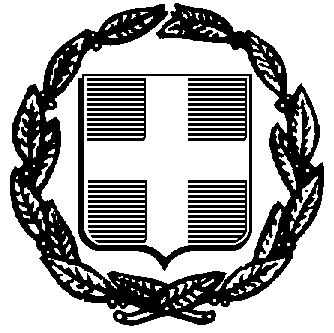 ΥΠΕΥΘΥΝΗ ΔΗΛΩΣΗ(άρθρο 8 Ν.1599/1986)Η ακρίβεια των στοιχείων που υποβάλλονται με αυτή τη δήλωση μπορεί να ελεγχθεί με βάση το αρχείο άλλων υπηρεσιών (άρθρο 8 παρ. 4 Ν. 1599/1986)Με ατομική μου ευθύνη και γνωρίζοντας τις κυρώσεις (3, που προβλέπονται από της διατάξεις της παρ. 6 του άρθρου 22 του Ν. 1599/1986, δηλώνω ότι:α)	Δεν έχω στερηθεί των πολιτικών μου δικαιωμάτων.β)	Έχω εκπληρώσει τη στρατιωτική μου θητεία /  Έχω νόμιμα απαλλαγεί από τη στρατιωτική θητεία.γ)	Δεν έχω καταδικαστεί για κακούργημα σε οποιαδήποτε ποινή.δ)	Δεν  έχω καταδικαστεί για κλοπή, υπεξαίρεση (κοινή και στην Υπηρεσία), απάτη, εκβίαση, πλαστογραφία, απιστία δικηγόρου, δωροδοκία ή δωροληψία, απιστία περί την Υπηρεσία, παράβαση καθήκοντος καθ’ υποτροπή, συκοφαντική δυσφήμιση ή έγκλημα κατά της γενετήσιας ελευθερίας ή οικονομικής εκμετάλλευσης της γενετήσιας ζωής.ε)	Δεν είμαι υπόδικος και δεν έχω παραπεμφθεί με τελεσίδικο βούλευμα για κακούργημα ή για πλημμέλημα της προηγούμενης περίπτωσης έστω και αν το αδίκημα παραγράφηκε.στ)	Είμαι υπήκοος κράτους μέλους της Ευρωπαϊκής Ένωσης / Είμαι ομογενής.ζ)	Έχω τα τυπικά προσόντα που αντιστοιχούν στη θέση εργασίας για την οποία εκδηλώνω ενδιαφέρον.η)	Δεν διώκομαι και δεν έχω καταδικαστεί  για πλημμέλημα από δόλο, για το οποίο προβλέπεται ποινή φυλάκισης άνω του έτους ή έχει καταλογισθεί ποινή άνω των έξι μηνών.θ) 	Δεν έχω καταδικαστεί για αδίκημα σχετικό με την επαγγελματική διαγωγή, βάσει δικαστικής απόφασης αρμόδιας αρχής κράτους μέλους η οποία ισχύει και έχει ισχύ δεδικασμένουι) 	Δεν έχω διαπράξει σοβαρό επαγγελματικό παράπτωμα, το οποίο έχει διαπιστωθεί με οποιοδήποτε μέσοια)	Αποδέχομαι τους όρους της παρούσας Προκήρυξης.	Ημερομηνία:  …../…./ 2017                                                                                                                   Ο/Η  Δηλών/ούσα(1) Αναγράφεται από τον ενδιαφερόμενο πολίτη ή Αρχή ή η Υπηρεσία του δημόσιου τομέα, που απευθύνεται η αίτηση.(2) Αναγράφεται ολογράφως. (3) «Όποιος εν γνώσει του δηλώνει ψευδή γεγονότα ή αρνείται ή αποκρύπτει τα αληθινά με έγγραφη υπεύθυνη δήλωση του άρθρου 8 τιμωρείται με φυλάκιση τουλάχιστον τριών μηνών. Εάν ο υπαίτιος αυτών των πράξεων σκόπευε να προσπορίσει στον εαυτόν του ή σε άλλον περιουσιακό όφελος βλάπτοντας τρίτον ή σκόπευε να βλάψει άλλον, τιμωρείται με κάθειρξη μέχρι 10 ετών.(4) Σε περίπτωση ανεπάρκειας χώρου η δήλωση συνεχίζεται στην πίσω όψη της και υπογράφεται από τον δηλούντα ή την δηλούσα. ΠΑΡΑΡΤΗΜΑ 3 : ΒΙΟΓΡΑΦΙΚΟ ΣΗΜΕΙΩΜΑ (1) 	Συμπληρώνεται κατά περίπτωση με (Ι) ή (Δ) ή (Ε).  Όπου :Ι : Ιδιωτικός τομέας. (Φυσικά πρόσωπα ή Νομικά Πρόσωπα Ιδιωτικού Δικαίου).Δ : Δημόσιος τομέας. (Υπηρεσίες του Δημοσίου, ΝΠΔΔ ή ΟΤΑ α’ και β’ βαθμού ή ΝΠΙΔ του δημοσίου τομέα της παρ. 1 του άρθρου 14 του Ν.2190/1994, όπως ισχύει ή Φορείς της παρ. 3 άρθ. 1 του Ν. 2527/1997). Ε : Ελεύθερος επαγγελματίας.	  Ημερομηνία:  …../…./ 2017                                                                                                                   Ο/Η  Δηλών/ούσαΠΑΡΑΡΤΗΜΑ 4 :ΜΕΘΟΔΟΛΟΓΙΑ ΚΑΙ ΕΝΤΥΠΑ ΥΛΟΠΟΙΗΣΗΣ ΤΗΣ «ΔΙΑΔΙΚΑΣΙΑΣ ΑΞΙΟΛΟΓΗΣΗΣ ΚΑΙ ΕΠΙΛΟΓΗΣ» Η διαδικασία αξιολόγησης και επιλογής περιλαμβάνει τις παρακάτω φάσεις:α)	Έλεγχος της πληρότητας των αιτήσεων υποψηφιότητας και των δικαιολογητικών και έλεγχος των προσόντων των ενδιαφερόμενων, βάσει των στοιχείων που παρέχουν αυτοί στην αίτηση υποψηφιότητας και των δικαιολογητικών που υποχρεωτικά την συνοδεύουν.β)	Αποκλεισμός από την περαιτέρω διαδικασία αξιολόγησης, των ενδιαφερόμενων που δεν εξασφαλίζουν τα απαιτούμενα προσόντα, σύμφωνα με το σημείο  2.1 της προκήρυξης.	Η Επιτροπή Αξιολογητών μπορεί, κατά την κρίση της, να ζητήσει γραπτές διευκρινήσεις ή/και προσκόμιση αποδεικτικών στοιχείων, χωρίς να αντιστρατεύεται η αρχή της ίσης μεταχείρισης των υποψηφίων.γ)	Αξιολόγηση των υποψηφίων και βαθμολόγηση τους , με βάση τα δικαιολογητικά που έχουν υποβάλλει οι υποψήφιοι.δ)	Κατάρτιση κατάστασης των ενδιαφερόμενων που πληρούν τους όρους συμμετοχής στην Προκήρυξη και κατά συνέπεια γίνονται αποδεκτοί στην διαδικασία επιλογής, κατά ειδικότητα και φθίνουσα σειρά βαθμολογίας.ε)	Διαδικασία προσωπικής συνέντευξης από την Επιτροπή  Αξιολογητών.στ)	Κατάρτιση κατάστασης των ενδιαφερόμενων κατά ειδικότητα και φθίνουσα σειρά βαθμολογίας, παίρνοντας υπόψη και την βαθμολόγηση της προσωπικής συνέντευξης.ζ)	Υποβολή εισήγησης, από την Επιτροπή Αξιολογητών προς το Δ.Σ. της Εταιρείας και την ΕΔΠ , με πίνακα φθίνουσας σειράς βαθμολόγησης και πλήρη τεκμηρίωση του συνόλου της διαδικασίας, από την έναρξη της αξιολόγησης μέχρι και την τελική εισήγηση.η)	Λήψη αιτιολογημένης απόφασης από το Δ.Σ. της Εταιρείας, ύστερα από εισήγηση του Προέδρου και Γενικού Διευθυντή και έγκρισή της από την ΕΔΠ.Θ)	Γραπτή ενημέρωση των υποψηφίων με ηλεκτρονικό μήνυμα για τα αποτελέσματα της τελικής απόφασης του Δ.Σ. της Εταιρείας.ι) Δικαίωμα ένστασης στο Πρωτόκολλο της Εταιρίας επί της Αξιολόγησης των υποψηφίων εντός δέκα ημερών (10) από τη λήψη της ενημέρωσης των υποψηφίων. ια)  Αξιολόγηση των ενστάσεων από την Επιτροπή Ενστάσεων και ενημέρωση των υποψηφίων με ηλεκτρονικό μήνυμα για τα αποτελέσματα της τελικής απόφασης της Επιτροπής Ενστάσεων. (Σε περίπτωση αλλαγής της αρχικής αξιολόγησης νέα απόφαση από το Δ.Σ. της εταιρίας και έγκρισή της από την ΕΔΠ)ιβ)	Υπογραφή σύμβασης.Κάθε μία από τις παραπάνω φάσεις, υλοποιείται με συγκεκριμένη μεθοδολογία και έντυπα, όπως παρακάτω :	Έλεγχος πληρότητας των αιτήσεων υποψηφιότητας, των δικαιολογητικών και των προσόντων – Αποκλεισμός – Αξιολόγηση υποψηφίων που πληρούν τις προϋποθέσεις συμμετοχή	Πίνακας των υποψηφίων κατά ειδικότητα και φθίνουσα σειρά βαθμολογίας (συμπεριλαμβανομένης της προσωπικής συνέντευξης) ΕΙΔΙΚΟΤΗΤΑ Πτυχιούχος ΠΕ ή ΤΕ οικονομικής ή διοικητικής κατεύθυνσηςΠλήθος συνεργατών1 Αντικείμενο σύμβασης μίσθωσης έργουΟ/Η συνεργάτης θα ενταχθεί στην ομάδα του έργου που υλοποιεί τα αντικείμενα των Πακέτων Εργασίας (Β) και (Γ). Σύμφωνα με την επιστημονική εξειδίκευση και την εμπειρία του συνεργάτη, το αντικείμενο της υπό σύναψη σύμβασης θα εξειδικευτεί στο πλαίσιο των παρακάτω αντικειμένων ανά πακέτο εργασίας:Β) ΔΙΑΧΕΙΡΙΣΗ ΤΗΣ ΥΛΟΠΟΙΗΣΗΣ ΤΗΣ ΕΓΚΕΚΡΙΜΕΝΗΣ ΣΤΡΑΤΗΓΙΚΗΣ ΤΟΠΙΚΗΣ ΑΝΑΠΤΥΞΗΣ.Συμμετοχή στην υλοποίηση του εγκεκριμένου Τοπικού Προγράμματος CLLD/LEADER. Συγκεκριμένα τα καθήκοντα που θα αναλάβει είναι:Συμμετοχή στην διαδικασία αξιολόγησης των επενδυτικών προτάσεων που θα υποβληθούν από τους υποψήφιους δικαιούχους στο πρόγραμμα βάση της επιστημονικής εξειδικευμένης κατάρτισης του. Συμμετοχή στην Επιτροπή Πιστοποίησης (ΕΠ) ενταγμένων έργων του προγράμματος.Συμμετοχή στον διοικητικό και επιτόπιο έλεγχο των αιτημάτων πληρωμής δαπανών των δικαιούχων, καθώς και  στην Πιστοποίηση δαπανών  και  στην  σύνταξη των σχετικών εντύπων των  ελέγχων.  Συμμετοχή στις απαιτούμενες αναμορφώσεις του τοπικού προγράμματος.Ενημέρωση των δικαιούχων για τις αποφάσεις ένταξηςΣυμβατοποίηση των πράξεων.Εξέταση αιτημάτων  τροποποίησης  των πράξεων του Τοπικού Προγράμματος.Παρακολούθηση της τήρησης της εθνικής και κοινοτικής νομοθεσίας που διέπει τους δικαιούχους για την εκτέλεση των πράξεων, στην επιβεβαίωση τήρησης των χαρακτηριστικών των πράξεων, του χρονοδιαγράμματος και του προϋπολογισμένου κόστους, στην επεξεργασία και στην υπόδειξη λύσεων σε περίπτωση που οι δικαιούχοι αντιμετωπίζουν δυσκολίες, τη σύνταξη των σχετικών εγγράφων.Παρακολούθηση των δικαιούχων σχετικά με την δέσμευση τήρησης των υποχρεώσεών τους, την πορεία των πράξεων που εκτελούν, τις υποχρεώσεις για τη δημοσιότηταΣυμμετοχή στην παρακολούθηση των δικαιούχων σχετικά με την δέσμευση τήρησης των μακροχρόνιων υποχρεώσεών τους, μετά την ολοκλήρωση των έργων.Τήρηση πλήρους αρχείου και φακέλων ανά δικαιούχο καθώς και πλήρους αρχείου με όλα τα έγγραφα τα οποία αφορούν στην εφαρμογή του τοπικού προγράμματοςΣυμμετοχή στην  σύνταξη εκθέσεων πορείας υλοποίησης του Τοπικού ΠρογράμματοςΣυμμετοχή στην τήρηση κατάλληλης βάσης δεδομένων για την παρακολούθηση των αναλυτικών στοιχείων προόδου των έργων.Συμμετοχή στην   παραλαβή ολοκληρωμένων έργων του Τοπικού Προγράμματος.Υποβολή στον αρμόδιο φορέα των απαιτούμενων στοιχείων και εγγράφων σύμφωνα με το ισχύον θεσμικό πλαίσιο. Αποδοχή και διευκόλυνση των ελέγχων όλων των αρμοδίων οργάνων και συμμόρφωση στα αποτελέσματα αυτών. Συμμόρφωση ως προς τις τυχόν παρατηρήσεις και υποδείξεις από τις αρμόδιες αρχέςΣυμμετοχή σε Ομάδες Έργου για την υλοποίηση σχεδίων Διατοπικής / Διακρατικής Συνεργασίας. Σύνταξη τεχνικών εισηγήσεων/γνωμοδοτήσεων προς τους αρμόδιους φορείς σε θέματα που αφορούν την επιστημονική του ειδίκευση.Παραδοτέο: Τμηματική αναφορά των ενεργειών που πραγματοποιήθηκαν στην αντίστοιχη περίοδο υλοποίησης του Τοπικού Προγράμματος.Γ) ΕΝΕΡΓΕΙΕΣ ΕΝΗΜΕΡΩΣΗΣ – ΕΥΑΙΣΘΗΤΟΠΟΙΗΣΗΣ – ΕΜΨΥΧΩΣΗΣΣυμμετοχή σε όλες τις ενέργειες ενημέρωσης και πληροφόρησης του τοπικού πληθυσμού και των δικαιούχων επενδυτών που πραγματοποιεί η εταιρεία στο πλαίσιο της υλοποίησης του προγράμματος CLLD/LEADER. Συγκεκριμένα:Συμμετοχή στην προετοιμασία, έκδοση και δημοσίευση προσκλήσεων εκδήλωσης ενδιαφέροντος του Τοπικού Προγράμματος, καθώς και στην καταχώρησή τους στο σχετικό πληροφοριακό σύστημα.Συμμετοχή στη διοργάνωση ημερίδων και λοιπών εκδηλώσεων ενημέρωσης και ευαισθητοποίησης, σχετικές με τις προσκλήσεις εκδήλωσης ενδιαφέροντος και την υποβολή προτάσεων.Παροχή συμβουλευτικής υποστήριξης στους δικαιούχους για τους όρους του Προγράμματος, καθώς και σχετικά με την προετοιμασία, την υλοποίηση και τη λειτουργία των επενδυτικών τους σχεδίων με εξειδίκευση στους τομείς του επιστημονικού του αντικειμένου.Ειδική συνεχής πληροφόρηση και τεχνική στήριξη ενδιαφερομένων στο πεδίο της επιστημονικής του ειδίκευσης. Συμμετοχή στην αποστολή με e-mails και fax ενημερωτικού υλικού για τις δράσεις του προγράμματος σε φορείς και ιδιώτες.Παραδοτέο: Τμηματική αναφορά των ενεργειών ενημέρωσης – ευαισθητοποίησης – εμψύχωσης που πραγματοποιήθηκαν. Χρονικά πλαίσια για τη σύμβαση συνεργάτηΗ συνολική χρονική διάρκεια υλοποίησης του αντικειμένου της σύμβασης συνεργάτη δύναται να ορίζεται μέχρι 31/12/2025. Η χρονική διάρκεια της σύμβασης συνεργάτη μπορεί να είναι καιμικρότερη του χρόνου υλοποίησης του έργου, με δυνατότητα παράτασης μέχρι τη λήξη του. Ενδεχόμενη χρονική παράταση του έργου δύναται να συμπαρασύρει και τη διάρκεια της σύμβασης.Χρονική Διάρκεια ΣύμβασηςΗ χρονική διάρκεια της σύμβασης του συνεργάτη θα είναι από την ημερομηνία υπογραφής της και για ένα ετος, με δυνατότητα παράτασης μέχρι τη λήξη του έργου (31/12/2025).  Η ημερομηνία λήξης της υπό σύναψη σύμβασης σε κάθε περίπτωση δεν θα μπορεί να ξεπερνά τα αναφερόμενα ανωτέρω χρονικά πλαίσια για τη σύμβαση συνεργάτη, καθώς και την ημερομηνία παράδοσης του έργου, σύμφωνα με το εγκεκριμένο Τοπικό πρόγραμμα, ωςισχύει. Ενδεχόμενη χρονική παράταση του έργου δύναται να συμπαρασύρει και τη διάρκεια της σύμβασης.Αμοιβή – Τρόπος πληρωμής ΣύμβασηςΗ συνολική αμοιβή του συνεργάτη για τη χρονική διάρκεια της σύμβασης προσδιορίζεται μέχρι το ποσό των δέκα πέντε χιλιάδων ευρώ(15000,00 €) πλέον του αναλογούντος ΦΠΑ ή/και πλέον τυχόν εργοδοτικών εισφορών ΕΦΚΑ, που θα βαρύνουν την εταιρεία με βάση το ισχύον θεσμικό πλαίσιο. Η συμφωνηθείσα αμοιβή για τη σύμβαση του συνεργάτη δεν θα μπορεί να ξεπερνά το αναφερόμενο ανωτέρω συνολικό τίμημα και θα καταβάλλεται τμηματικά, ανάλογα με την πρόοδο εκτέλεσης και την κατά τμήματα παράδοση του έργου, μετά από πιστοποίηση και εντολή του Συντονιστή και την προσκόμιση όλων των απαιτούμενων δικαιολογητικών για τη πληρωμή υπό τον όρο ύπαρξης διαθέσιμου ταμειακού υπολοίπου.Τόπος εργασίαςΟι υπηρεσίες για την εκτέλεση του έργου του συνεργάτη θα παρέχονται αυτοπροσώπως στους χώρους και στις εγκαταστάσεις της Αναπτυξιακής Ολυμπίας Αναπτυξιακής Ανώνυμης Εταιρίας Ο.Τ.Α.– (ΑΝ.ΟΛ. Α.Ε.), καθώς και επιτόπου στα έργα και δράσεις του τοπικού προγράμματος. Επίσης, θα έχει την υποχρέωση να συνεργάζεται με τον Συντονιστή του έργου και τα υπόλοιπα μέλη των Ομάδων Έργου και των Επιτροπών στις οποίες θα ενταχθεί. Στις περιπτώσεις που αιτιολογημένα και με τη σύμφωνη γνώμη του Συντονιστή του έργου απαιτείται μετακίνηση του συνεργάτη, τα έξοδα καλύπτονται από τον προϋπολογισμό της πράξης, υπό τους όρους που θα ορίζονται ειδικότερα στη σύμβαση.Τρόπος παραλαβής του ανατεθέντος έργουΓια το έργο που αναλαμβάνει να εκτελέσει ο/η συνεργάτης, όπως αυτό περιγράφεται στο αντικείμενο της σύμβασης, υποχρεούται να υποβάλλει (μηνιαίες ή τριμηνιαίες) εκθέσεις παραχθέντος έργου. Ο Συντονιστής του έργου που παρακολουθεί, ελέγχει και πιστοποιεί – είτε ολικά είτε κατά τμήματα - την ποιοτική και ποσοτική εκτέλεση του έργου του συνεργάτη, εγκρίνει και υπογράφει την αντίστοιχη έκθεση παραχθέντος έργου που έχει υποβάλλει. Η παραλαβή του παραχθέντος έργου  γίνεται από Επιτροπή Παραλαβής. Η Επιτροπή συντάσσει το πρακτικό παραλαβής και βεβαίωσης καλής εκτέλεσης του έργου που εκτέλεσε ο/η συνεργάτης.Α/ΑΤΙΤΛΟΙ ΣΠΟΥΔΩΝΒαθμοί1Βασικός τίτλος σπουδών με βαθμό (β): 5<β<=6,5402Βασικός τίτλος σπουδών με βαθμό (β): 6,5<β<=7,5 503Βασικός τίτλος σπουδών με βαθμό (β): 7,5<β<=1070Μεταπτυχιακός τίτλος και  Διδακτορικό δίπλωμα9Μεταπτυχιακός τίτλος στο γνωστικό αντικείμενο2010Διδακτορικό δίπλωμα στο γνωστικό αντικείμενο30Α/ΑΞΕΝΗ ΓΛΩΣΣΑ (ΑΓΓΛΙΚΗ)ΒαθμοίΆριστη γνώση της Αγγλικής  γλώσσας100Α/ΑΗΛΕΚΤΡΟΝΙΚΟΙ ΥΠΟΛΟΓΙΣΤΕΣΒαθμοί1Πακέτο1(Π1): Επεξεργασία κειμένων (Word) / Υπολογιστικά φύλλα (Excel) / Υπηρεσίες Διαδικτύου (Internet)302Πακέτο 2(Π2): Επεξεργασία κειμένων (Word) / Υπολογιστικά φύλλα (Excel) / Υπηρεσίες Διαδικτύου (Internet) / Παρουσιάσεις (PowerPoint) 603Πακέτο 3(Π3): Επεξεργασία κειμένων (Word) / Υπολογιστικά φύλλα (Excel) / Υπηρεσίες Διαδικτύου (Internet) / Παρουσιάσεις (PowerPoint) / Βάσεις Δεδομένων (Access) 100Α/ΑΠΡΟΣΩΠΙΚΑ – ΕΠΑΓΓΕΛΜΑΤΙΚΑ ΧΑΡΑΚΤΗΡΙΣΤΙΚΑ/ΣΥΝΕΝΤΕΥΞΗΒαθμοί1Ικανότητα επικοινωνίας252Ικανότητα έκφρασης και μεταδοτικότητα253Κρίση, αυτοπεποίθηση και άποψη254Εν γένει παρουσία και συμπεριφορά25ΣΥΝΟΛΟΣΥΝΟΛΟ100Α/ΑΚΡΙΤΗΡΙΑ ΚΑΤΑΤΑΞΗΣΒαρύτητα%1Τίτλοι σπουδών152Γνώση ξένης γλώσσας (Αγγλική)253Γνώση χειρισμού Η/Υ154Γενική επαγγελματική εμπειρία105Ειδική επαγγελματική εμπειρία156Προσωπικά - επαγγελματικά χαρακτηριστικά/Συνέντευξη20ΣΥΝΟΛΟΣΥΝΟΛΟ100ΟΝΟΜΑΤΕΠΩΝΥΜΟΟΝΟΜΑΤΕΠΩΝΥΜΟΟΝΟΜΑΤΕΠΩΝΥΜΟΕΙΔΙΚΟΤΗΤΑΕΙΔΙΚΟΤΗΤΑΕΙΔΙΚΟΤΗΤΑΑ/ΑΚΡΙΤΗΡΙΑ ΑΞΙΟΛΟΓΗΣΗΣΑΝΑΛΥΣΗ ΒΑΘΜΟΛΟΓΙΑΣΑΝΑΛΥΣΗ ΒΑΘΜΟΛΟΓΙΑΣΑΝΑΛΥΣΗ ΒΑΘΜΟΛΟΓΙΑΣΑΝΑΛΥΣΗ ΒΑΘΜΟΛΟΓΙΑΣΑΝΑΛΥΣΗ ΒΑΘΜΟΛΟΓΙΑΣΒΑΘΜΟΣΒΑΡΥΤΗΤΑΒΑΘΜΟΛΟΓΙΑ1Τίτλοι σπουδώνΒαθμός πτυχίου Βαθμός πτυχίου Μεταπτυχιακός τίτλος ή/ και  Διδακτορικό δίπλωμαΜεταπτυχιακός τίτλος ή/ και  Διδακτορικό δίπλωμαΜεταπτυχιακός τίτλος ή/ και  Διδακτορικό δίπλωμα15%1Τίτλοι σπουδών15%2Γνώση Αγγλικής γλώσσας ΚαλήΠολύ καλήΠολύ καλήΆριστηΆριστη25%2Γνώση Αγγλικής γλώσσας 25%3Γνώση χειρισμού Η/ΥΒασικό ΠακέτοΠλήρες πακέτοΠλήρες πακέτοΠλήρες πακέτο + σχεδιαστικό πακέτοΠλήρες πακέτο + σχεδιαστικό πακέτο15%3Γνώση χειρισμού Η/Υ15%4Γενική επαγγελματική εμπειρίαΒαθμοί ανά μήνα Χ 0,833Βαθμοί ανά μήνα Χ 0,833Βαθμοί ανά μήνα Χ 0,833Βαθμοί ανά μήνα Χ 0,833Βαθμοί ανά μήνα Χ 0,83310%4Γενική επαγγελματική εμπειρία10%5Ειδική επαγγελματική εμπειρίαΒαθμοί ανά μήνα Χ 0,833Βαθμοί ανά μήνα Χ 0,833Βαθμοί ανά μήνα Χ 0,833Βαθμοί ανά μήνα Χ 0,833Βαθμοί ανά μήνα Χ 0,83315%5Ειδική επαγγελματική εμπειρία15%6Προσωπικά- Επαγγελματικά χαρακτηριστικά/Συνέντευξη	Προσωπικά - επαγγελματικά χαρακτηριστικά	Προσωπικά - επαγγελματικά χαρακτηριστικά	Προσωπικά - επαγγελματικά χαρακτηριστικά1233420%6Προσωπικά- Επαγγελματικά χαρακτηριστικά/Συνέντευξη	Προσωπικά - επαγγελματικά χαρακτηριστικά	Προσωπικά - επαγγελματικά χαρακτηριστικά	Προσωπικά - επαγγελματικά χαρακτηριστικά20%6Προσωπικά- Επαγγελματικά χαρακτηριστικά/Συνέντευξη	Προσωπικά - επαγγελματικά χαρακτηριστικά	Προσωπικά - επαγγελματικά χαρακτηριστικά	Προσωπικά - επαγγελματικά χαρακτηριστικά20%ΤΕΛΙΚΗ ΒΑΘΜΟΛΟΓΙΑΤΕΛΙΚΗ ΒΑΘΜΟΛΟΓΙΑΤΕΛΙΚΗ ΒΑΘΜΟΛΟΓΙΑΤΕΛΙΚΗ ΒΑΘΜΟΛΟΓΙΑΤΕΛΙΚΗ ΒΑΘΜΟΛΟΓΙΑΤΕΛΙΚΗ ΒΑΘΜΟΛΟΓΙΑΤΕΛΙΚΗ ΒΑΘΜΟΛΟΓΙΑ100%5.Στρατιωτική θητεία : Απαλλαγή :Στρατιωτική θητεία : Απαλλαγή :Στρατιωτική θητεία : Απαλλαγή :Εκπληρωμένη :Εκπληρωμένη :Εκπληρωμένη :Εκπληρωμένη :Εκπληρωμένη :6.Οικογενειακή κατάσταση :ΆγαμοςΆγαμοςΆγαμοςΆγαμοςΈγγαμοςΈγγαμοςΈγγαμοςΈγγαμοςΑρ. τέκνωνΑρ. τέκνωνΑρ. τέκνωνΑρ. τέκνωνΑρ. τέκνωνΔιαζευγμένοςΔιαζευγμένοςΔιαζευγμένοςΔιαζευγμένοςΑρ. τέκνωνΑρ. τέκνωνΑρ. τέκνωνΑρ. τέκνωνΑρ. τέκνωνΠΡΟΣ(1):ΑΝΑΠΤΥΞΙΑΚΗ ΟΛΥΜΠΙΑΣ ΑΝΑΠΤΥΞΙΑΚΗ ΑΕ ΟΤΑ (ΑΝ.ΟΛ. Α.Ε.)ΑΝΑΠΤΥΞΙΑΚΗ ΟΛΥΜΠΙΑΣ ΑΝΑΠΤΥΞΙΑΚΗ ΑΕ ΟΤΑ (ΑΝ.ΟΛ. Α.Ε.)ΑΝΑΠΤΥΞΙΑΚΗ ΟΛΥΜΠΙΑΣ ΑΝΑΠΤΥΞΙΑΚΗ ΑΕ ΟΤΑ (ΑΝ.ΟΛ. Α.Ε.)ΑΝΑΠΤΥΞΙΑΚΗ ΟΛΥΜΠΙΑΣ ΑΝΑΠΤΥΞΙΑΚΗ ΑΕ ΟΤΑ (ΑΝ.ΟΛ. Α.Ε.)ΑΝΑΠΤΥΞΙΑΚΗ ΟΛΥΜΠΙΑΣ ΑΝΑΠΤΥΞΙΑΚΗ ΑΕ ΟΤΑ (ΑΝ.ΟΛ. Α.Ε.)ΑΝΑΠΤΥΞΙΑΚΗ ΟΛΥΜΠΙΑΣ ΑΝΑΠΤΥΞΙΑΚΗ ΑΕ ΟΤΑ (ΑΝ.ΟΛ. Α.Ε.)ΑΝΑΠΤΥΞΙΑΚΗ ΟΛΥΜΠΙΑΣ ΑΝΑΠΤΥΞΙΑΚΗ ΑΕ ΟΤΑ (ΑΝ.ΟΛ. Α.Ε.)ΑΝΑΠΤΥΞΙΑΚΗ ΟΛΥΜΠΙΑΣ ΑΝΑΠΤΥΞΙΑΚΗ ΑΕ ΟΤΑ (ΑΝ.ΟΛ. Α.Ε.)ΑΝΑΠΤΥΞΙΑΚΗ ΟΛΥΜΠΙΑΣ ΑΝΑΠΤΥΞΙΑΚΗ ΑΕ ΟΤΑ (ΑΝ.ΟΛ. Α.Ε.)ΑΝΑΠΤΥΞΙΑΚΗ ΟΛΥΜΠΙΑΣ ΑΝΑΠΤΥΞΙΑΚΗ ΑΕ ΟΤΑ (ΑΝ.ΟΛ. Α.Ε.)ΑΝΑΠΤΥΞΙΑΚΗ ΟΛΥΜΠΙΑΣ ΑΝΑΠΤΥΞΙΑΚΗ ΑΕ ΟΤΑ (ΑΝ.ΟΛ. Α.Ε.)ΑΝΑΠΤΥΞΙΑΚΗ ΟΛΥΜΠΙΑΣ ΑΝΑΠΤΥΞΙΑΚΗ ΑΕ ΟΤΑ (ΑΝ.ΟΛ. Α.Ε.)ΑΝΑΠΤΥΞΙΑΚΗ ΟΛΥΜΠΙΑΣ ΑΝΑΠΤΥΞΙΑΚΗ ΑΕ ΟΤΑ (ΑΝ.ΟΛ. Α.Ε.)ΑΝΑΠΤΥΞΙΑΚΗ ΟΛΥΜΠΙΑΣ ΑΝΑΠΤΥΞΙΑΚΗ ΑΕ ΟΤΑ (ΑΝ.ΟΛ. Α.Ε.)Ο – Η Όνομα:Επώνυμο:Επώνυμο:Όνομα και Επώνυμο Πατέρα: Όνομα και Επώνυμο Πατέρα: Όνομα και Επώνυμο Πατέρα: Όνομα και Επώνυμο Μητέρας:Όνομα και Επώνυμο Μητέρας:Όνομα και Επώνυμο Μητέρας:Ημερομηνία γέννησης(2): Ημερομηνία γέννησης(2): Ημερομηνία γέννησης(2): Τόπος Γέννησης:Τόπος Γέννησης:Τόπος Γέννησης:Αριθμός Δελτίου Ταυτότητας:Αριθμός Δελτίου Ταυτότητας:Αριθμός Δελτίου Ταυτότητας:Τηλ:Τόπος Κατοικίας:Τόπος Κατοικίας:Οδός:Αριθ:ΤΚ:Αρ. Τηλεομοιοτύπου (Fax):Αρ. Τηλεομοιοτύπου (Fax):Αρ. Τηλεομοιοτύπου (Fax):Αρ. Τηλεομοιοτύπου (Fax):Δ/νση Ηλεκτρ. Ταχυδρομείου(Εmail):Δ/νση Ηλεκτρ. Ταχυδρομείου(Εmail):ΒΙΟΓΡΑΦΙΚΟ ΣΗΜΕΙΩΜΑΒΙΟΓΡΑΦΙΚΟ ΣΗΜΕΙΩΜΑΒΙΟΓΡΑΦΙΚΟ ΣΗΜΕΙΩΜΑΒΙΟΓΡΑΦΙΚΟ ΣΗΜΕΙΩΜΑΒΙΟΓΡΑΦΙΚΟ ΣΗΜΕΙΩΜΑΒΙΟΓΡΑΦΙΚΟ ΣΗΜΕΙΩΜΑΒΙΟΓΡΑΦΙΚΟ ΣΗΜΕΙΩΜΑΒΙΟΓΡΑΦΙΚΟ ΣΗΜΕΙΩΜΑΒΙΟΓΡΑΦΙΚΟ ΣΗΜΕΙΩΜΑΒΙΟΓΡΑΦΙΚΟ ΣΗΜΕΙΩΜΑΌνομαΌνομαΕπώνυμοΕπώνυμοΠατρώνυμοΠατρώνυμοΗμερομηνία γέννησηςΗμερομηνία γέννησηςΑριθμός Δελτίου ΤαυτότηταςΑριθμός Δελτίου ΤαυτότηταςΔιεύθυνσηΔιεύθυνσηΤηλέφωνοΤηλέφωνοΤίτλος σπουδώνΤίτλος σπουδώνΆδεια άσκησης επαγγέλματοςΆδεια άσκησης επαγγέλματοςΝΑΙΝΑΙΝΑΙΟΧΙΟΧΙΑν ΝΑΙ, έτος απόκτησηςΑν ΝΑΙ, έτος απόκτησηςΑν ΝΑΙ, έτος απόκτησηςΣΠΟΥΔΕΣ ΤΡΙΤΟΒΑΘΜΙΑΣ ΕΚΠΑΙΔΕΥΣΗΣ ΚΑΙ ΜΕΤΑΠΤΥΧΙΑΚΕΣ ΣΠΟΥΔΕΣΣΠΟΥΔΕΣ ΤΡΙΤΟΒΑΘΜΙΑΣ ΕΚΠΑΙΔΕΥΣΗΣ ΚΑΙ ΜΕΤΑΠΤΥΧΙΑΚΕΣ ΣΠΟΥΔΕΣΣΠΟΥΔΕΣ ΤΡΙΤΟΒΑΘΜΙΑΣ ΕΚΠΑΙΔΕΥΣΗΣ ΚΑΙ ΜΕΤΑΠΤΥΧΙΑΚΕΣ ΣΠΟΥΔΕΣΣΠΟΥΔΕΣ ΤΡΙΤΟΒΑΘΜΙΑΣ ΕΚΠΑΙΔΕΥΣΗΣ ΚΑΙ ΜΕΤΑΠΤΥΧΙΑΚΕΣ ΣΠΟΥΔΕΣΣΠΟΥΔΕΣ ΤΡΙΤΟΒΑΘΜΙΑΣ ΕΚΠΑΙΔΕΥΣΗΣ ΚΑΙ ΜΕΤΑΠΤΥΧΙΑΚΕΣ ΣΠΟΥΔΕΣΣΠΟΥΔΕΣ ΤΡΙΤΟΒΑΘΜΙΑΣ ΕΚΠΑΙΔΕΥΣΗΣ ΚΑΙ ΜΕΤΑΠΤΥΧΙΑΚΕΣ ΣΠΟΥΔΕΣΣΠΟΥΔΕΣ ΤΡΙΤΟΒΑΘΜΙΑΣ ΕΚΠΑΙΔΕΥΣΗΣ ΚΑΙ ΜΕΤΑΠΤΥΧΙΑΚΕΣ ΣΠΟΥΔΕΣΣΠΟΥΔΕΣ ΤΡΙΤΟΒΑΘΜΙΑΣ ΕΚΠΑΙΔΕΥΣΗΣ ΚΑΙ ΜΕΤΑΠΤΥΧΙΑΚΕΣ ΣΠΟΥΔΕΣΣΠΟΥΔΕΣ ΤΡΙΤΟΒΑΘΜΙΑΣ ΕΚΠΑΙΔΕΥΣΗΣ ΚΑΙ ΜΕΤΑΠΤΥΧΙΑΚΕΣ ΣΠΟΥΔΕΣΣΠΟΥΔΕΣ ΤΡΙΤΟΒΑΘΜΙΑΣ ΕΚΠΑΙΔΕΥΣΗΣ ΚΑΙ ΜΕΤΑΠΤΥΧΙΑΚΕΣ ΣΠΟΥΔΕΣΑ/ΑΕκπαιδευτικό Ίδρυμα (ονομασία, πόλη, χώρα)Εκπαιδευτικό Ίδρυμα (ονομασία, πόλη, χώρα)Εκπαιδευτικό Ίδρυμα (ονομασία, πόλη, χώρα)Διάρκεια σπουδών από ………………                   έως …………….                    (μήνας & έτος)Διάρκεια σπουδών από ………………                   έως …………….                    (μήνας & έτος)Τίτλος πτυχίου ή διπλώματοςΤίτλος πτυχίου ή διπλώματοςΗμερομηνία χορήγησηςΒαθμολογίαΓΝΩΣΗ ΑΓΓΛΙΚΗΣ ΓΛΩΣΣΑΣΓΝΩΣΗ ΑΓΓΛΙΚΗΣ ΓΛΩΣΣΑΣΓΝΩΣΗ ΑΓΓΛΙΚΗΣ ΓΛΩΣΣΑΣΓΝΩΣΗ ΑΓΓΛΙΚΗΣ ΓΛΩΣΣΑΣΓΝΩΣΗ ΑΓΓΛΙΚΗΣ ΓΛΩΣΣΑΣΓΝΩΣΗ ΑΓΓΛΙΚΗΣ ΓΛΩΣΣΑΣΓΝΩΣΗ ΑΓΓΛΙΚΗΣ ΓΛΩΣΣΑΣΓΝΩΣΗ ΑΓΓΛΙΚΗΣ ΓΛΩΣΣΑΣΓΝΩΣΗ ΑΓΓΛΙΚΗΣ ΓΛΩΣΣΑΣΓΝΩΣΗ ΑΓΓΛΙΚΗΣ ΓΛΩΣΣΑΣΚαλή Καλή Καλή Καλή Πολύ καλήΠολύ καλήΠολύ καλήΠολύ καλήΆριστηΆριστηΓΝΩΣΗ ΧΕΙΡΙΣΜΟΥ Η/ΥΓΝΩΣΗ ΧΕΙΡΙΣΜΟΥ Η/ΥΓΝΩΣΗ ΧΕΙΡΙΣΜΟΥ Η/ΥΓΝΩΣΗ ΧΕΙΡΙΣΜΟΥ Η/ΥΓΝΩΣΗ ΧΕΙΡΙΣΜΟΥ Η/ΥΓΝΩΣΗ ΧΕΙΡΙΣΜΟΥ Η/ΥΓΝΩΣΗ ΧΕΙΡΙΣΜΟΥ Η/ΥΓΝΩΣΗ ΧΕΙΡΙΣΜΟΥ Η/ΥΓΝΩΣΗ ΧΕΙΡΙΣΜΟΥ Η/ΥΓΝΩΣΗ ΧΕΙΡΙΣΜΟΥ Η/ΥΠ1Π1Π1Π2Π2Π2Π2Π2Π3Π3ΑΠΟΔΕΙΞΗ ΕΠΑΓΓΕΛΜΑΤΙΚΗΣ ΕΜΠΕΙΡΙΑΣ (συμπληρώνεται από τον υποψήφιο και αν δεν επαρκεί μπορεί να χρησιμοποιηθεί και δεύτερο έντυπο – Επισυνάψτε αποδεικτικά προϋπηρεσίας)ΑΠΟΔΕΙΞΗ ΕΠΑΓΓΕΛΜΑΤΙΚΗΣ ΕΜΠΕΙΡΙΑΣ (συμπληρώνεται από τον υποψήφιο και αν δεν επαρκεί μπορεί να χρησιμοποιηθεί και δεύτερο έντυπο – Επισυνάψτε αποδεικτικά προϋπηρεσίας)ΑΠΟΔΕΙΞΗ ΕΠΑΓΓΕΛΜΑΤΙΚΗΣ ΕΜΠΕΙΡΙΑΣ (συμπληρώνεται από τον υποψήφιο και αν δεν επαρκεί μπορεί να χρησιμοποιηθεί και δεύτερο έντυπο – Επισυνάψτε αποδεικτικά προϋπηρεσίας)ΑΠΟΔΕΙΞΗ ΕΠΑΓΓΕΛΜΑΤΙΚΗΣ ΕΜΠΕΙΡΙΑΣ (συμπληρώνεται από τον υποψήφιο και αν δεν επαρκεί μπορεί να χρησιμοποιηθεί και δεύτερο έντυπο – Επισυνάψτε αποδεικτικά προϋπηρεσίας)ΑΠΟΔΕΙΞΗ ΕΠΑΓΓΕΛΜΑΤΙΚΗΣ ΕΜΠΕΙΡΙΑΣ (συμπληρώνεται από τον υποψήφιο και αν δεν επαρκεί μπορεί να χρησιμοποιηθεί και δεύτερο έντυπο – Επισυνάψτε αποδεικτικά προϋπηρεσίας)ΑΠΟΔΕΙΞΗ ΕΠΑΓΓΕΛΜΑΤΙΚΗΣ ΕΜΠΕΙΡΙΑΣ (συμπληρώνεται από τον υποψήφιο και αν δεν επαρκεί μπορεί να χρησιμοποιηθεί και δεύτερο έντυπο – Επισυνάψτε αποδεικτικά προϋπηρεσίας)ΑΠΟΔΕΙΞΗ ΕΠΑΓΓΕΛΜΑΤΙΚΗΣ ΕΜΠΕΙΡΙΑΣ (συμπληρώνεται από τον υποψήφιο και αν δεν επαρκεί μπορεί να χρησιμοποιηθεί και δεύτερο έντυπο – Επισυνάψτε αποδεικτικά προϋπηρεσίας)Α/ΑΑπόΈωςΜήνες ΑπασχόλησηςΦορέας Απασχόλησης - ΕργοδότηςΚατηγορία Φορέα (1)Αντικείμενο Απασχόλησης             (θέση – υπευθυνότητα/καθήκοντα)1.   ΓΕΝΙΚΗ ΕΠΑΓΓΕΛΜΑΤΙΚΗ ΕΜΠΕΙΡΙΑ1.   ΓΕΝΙΚΗ ΕΠΑΓΓΕΛΜΑΤΙΚΗ ΕΜΠΕΙΡΙΑ1.   ΓΕΝΙΚΗ ΕΠΑΓΓΕΛΜΑΤΙΚΗ ΕΜΠΕΙΡΙΑ1.   ΓΕΝΙΚΗ ΕΠΑΓΓΕΛΜΑΤΙΚΗ ΕΜΠΕΙΡΙΑ1.   ΓΕΝΙΚΗ ΕΠΑΓΓΕΛΜΑΤΙΚΗ ΕΜΠΕΙΡΙΑ1.   ΓΕΝΙΚΗ ΕΠΑΓΓΕΛΜΑΤΙΚΗ ΕΜΠΕΙΡΙΑ1.   ΓΕΝΙΚΗ ΕΠΑΓΓΕΛΜΑΤΙΚΗ ΕΜΠΕΙΡΙΑ1.2.3.4.5.6.7.8.ΣΥΝΟΛΟΣΥΝΟΛΟΣΥΝΟΛΟ2.   ΕΙΔΙΚΗ ΕΠΑΓΓΕΛΜΑΤΙΚΗ ΕΜΠΕΙΡΙΑ2.   ΕΙΔΙΚΗ ΕΠΑΓΓΕΛΜΑΤΙΚΗ ΕΜΠΕΙΡΙΑ2.   ΕΙΔΙΚΗ ΕΠΑΓΓΕΛΜΑΤΙΚΗ ΕΜΠΕΙΡΙΑ2.   ΕΙΔΙΚΗ ΕΠΑΓΓΕΛΜΑΤΙΚΗ ΕΜΠΕΙΡΙΑ2.   ΕΙΔΙΚΗ ΕΠΑΓΓΕΛΜΑΤΙΚΗ ΕΜΠΕΙΡΙΑ2.   ΕΙΔΙΚΗ ΕΠΑΓΓΕΛΜΑΤΙΚΗ ΕΜΠΕΙΡΙΑ2.   ΕΙΔΙΚΗ ΕΠΑΓΓΕΛΜΑΤΙΚΗ ΕΜΠΕΙΡΙΑ1.2.3.4.5.6.7.8.ΣΥΝΟΛΟΣΥΝΟΛΟΣΥΝΟΛΟΣΗΜΕΙΩΣΗ :Τα παρακάτω στοιχεία θα προσκομισθούν επικυρωμένα μετά την πιθανή επιλογή μου, προκειμένου αυτή να ολοκληρωθεί.Φωτοαντίγραφο της αστυνομικής ταυτότηταςΦωτοαντίγραφο του βασικού τίτλου σπουδών και άλλων τίτλων εφόσον υπάρχουν.Φωτοαντίγραφο της αναγνώρισης ισοτιμίας πτυχίου Σχολής του εξωτερικού.Φωτοαντίγραφο πτυχίου ξένης γλώσσας ή βεβαίωσης με την οποία αποδεικνύεται η γνώση της ξένης γλώσσας.Παραστατικά τεκμηρίωσης γνώσης χειρισμού ηλεκτρονικών υπολογιστών.Απολυτήριο στρατού ή έγγραφο νόμιμης απαλλαγής από τη στρατιωτική θητεία (αφορά στους άνδρες).Τεκμηρίωση της δηλωθείσας επαγγελματικής εμπειρίας συνοδευόμενη από τις αντίστοιχες βεβαιώσεις.Υποβολή Φακέλου ΣυμμετοχήςΥποβολή Φακέλου ΣυμμετοχήςΥποβολή Φακέλου Συμμετοχήςμε ελλείψειςμε ελλείψειςΑποκλεισμός υποψηφίουμε ελλείψειςμε ελλείψειςΑποκλεισμός υποψηφίουΧωρίς ελλείψειςΧωρίς ελλείψειςΧωρίς ελλείψειςΧωρίς ελλείψειςΣυνέχιση της διαδικασίας αξιολόγησηςΣυνέχιση της διαδικασίας αξιολόγησηςΣυνέχιση της διαδικασίας αξιολόγησηςΣυνέχιση της διαδικασίας αξιολόγησηςΣυνέχιση της διαδικασίας αξιολόγησηςΣυνέχιση της διαδικασίας αξιολόγησηςΑ/ΑΟνοματεπώνυμοΕιδικότηταΒαθμολογία1.2.345678910….